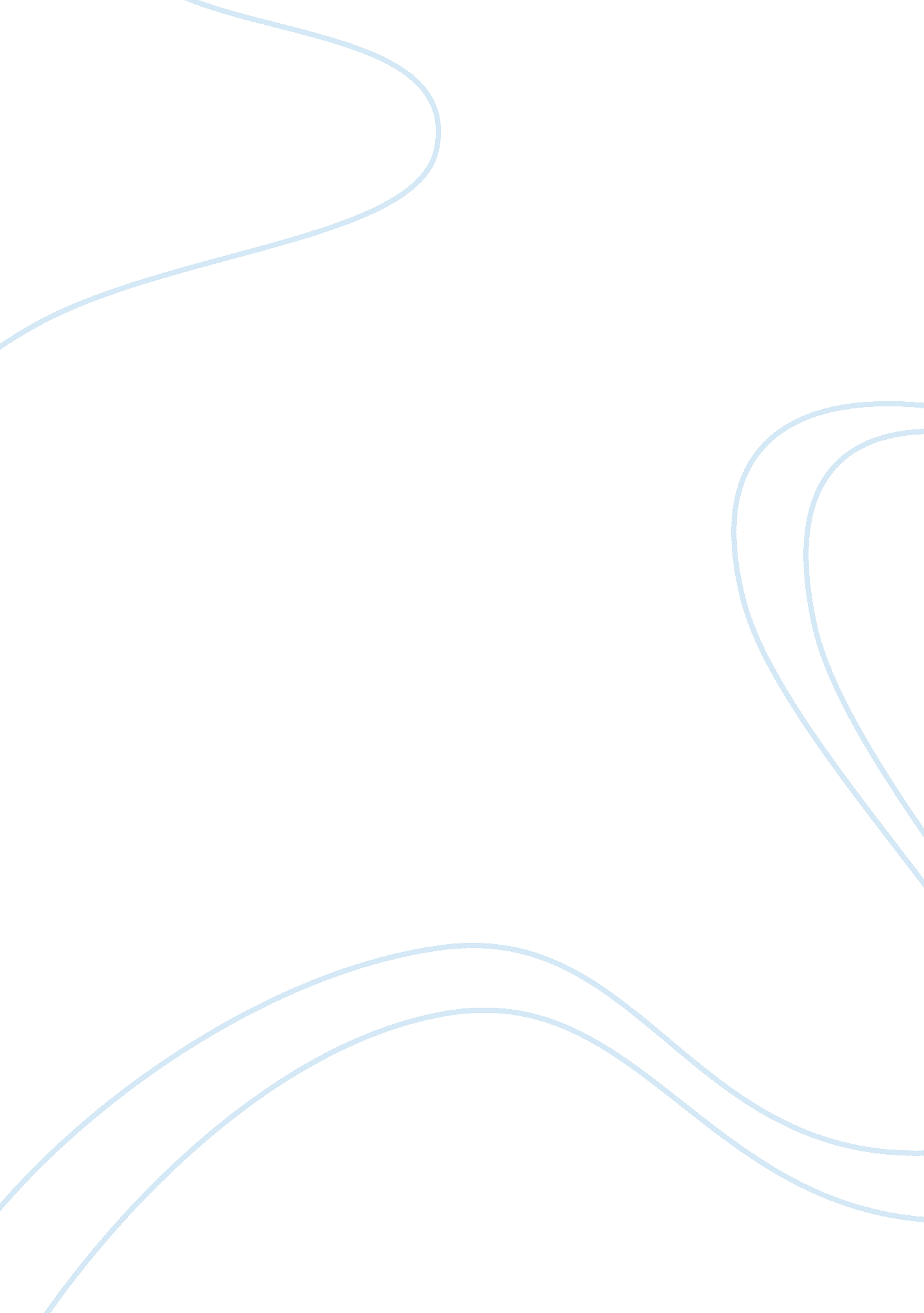 The crucial concepts of nursing professionBusiness, Work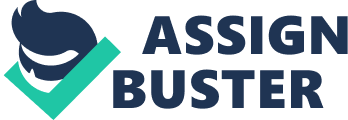 “ Florence Nightingale, the founder of modern nursing has said, “ I attribute my success to this; I never gave nor took any excuse.” Nursing is a job within health care focused on the care of individual people, families, and/or communities so they may attain, maintain, or recover optimal health and quality of life. Nurses may be differentiated from other health care providers by their approach to patient care, training, and scope of practice. Nurses practice in many specialties with differing levels of prescription authority. Many nurses provide care within the ordering scope of physicians, and this traditional role has shaped the public image of nurses as care providers. However, nurse practitioners are permitted by most jurisdictions to practice independently in a variety of settings. In the postwar period, nurse education has undergone a process of diversification towards advanced and specialized credentials, and many of the traditional regulations and provider roles are” The role of a nurse differs from medical centre to medical centre. From providing education to healthy individuals to caring for sick or hurt individuals to caring for clients at the end of their lives. A nurse must constantly be at the top of their game intellectually, ready to meet the challenges of client care and make life and death decisions in a split second. This is not an easy job and can leave one exhausted and drained at the end of the day. One nurse stated, “ It feels great to go home so tired but knowing you’ve made a true difference in someone else’s life”. Through long hours of work, nurses are able to go home at the end of the day and know that their caring service impacted the people who helped. Nursing is an extremely hands-on profession, and the ability to relate to and connect with another human being on a personal, intimate level is fulfilling. It is a sign of trust and respect from the clients being cared for. Clients are vulnerable and often in situations that are uncomfortable and awkward. In order to provide quality client care, nurses must interact and connect with their clients on a personal level and show they truly care for their well-being. According to Riley (2008), “ caring is essential for an effective nurse-client relationship and guides the way for developing a level of hope and trust between the nurse and client. Nurses show they care not only by tending to physical needs but by spending time with the client and taking time to understand their needs and the wishes and desires of the client and their family. For many nurses “ connection” is the main reason they have chosen a career in nursing”. From Florence Nightingale to the battlefield nurses of World War II, the profession of nursing has stood the test of time and will continue to do so as long as there is pain and suffering in the world. This everlasting nature of the service nurses provide is rewarding to those who continue the legacy of providing compassionate care and nurturing through pain and suffering. There is no end in sight for the need of additional nurses. Zurmehly’s research projects a 29% increase in the demand for nurses between 2000 and 2020. As population continues to grow and the number of senior adults continues to rise, so does the need for more nurses. The profession of nursing has changed throughout the years to meet the needs of the culture and the increasing demand for new nurses continues to carve out the legacy of the future of nursing. Nursing has gone through a drastic change in the last few decades, making a nurses work even more hands on than usual, with the use of technology and the discovery of modern science. Nurses need to be even smarter and trying to be nurse is now even more difficult. 